Отчет о проведении мероприятия сетевой образовательной площадкой____МАОУ гимназии №55 им.Е.Г.Вёрсткиной г.Томска______________Краткая характеристика проведенных мероприятий, итоги (победы) участников в сетевых мероприятиях. Количественные показатели об участниках (обучающихся, педагогов), информация о привлеченных к олимпиадному тренингу внешних партнерах вносится в таблицу:Резюме/выводы, продукт (презентация материалов на сайте школы). Реализовался ли принцип сетевого взаимодействия. Проблемы, успехи в организации и проведении сетевых мероприятий. Программа конференции включала работу  15 секций, на которых были представлены  123 проекта. В качестве модераторов и членов жюри выступили 25 педагогов гимназии и 23 студента ТГУ и ТГПУ. Участники конференции оценили практическую ценность события, возможность представить результаты проектной деятельности обучающимся и педагогам   из других образовательных организаций и получить экспертную оценку с их и стороны жюри.   Победители и призеры  из гимназий №18, 6, 55, 56, «Томь»,  СОШ № 14,   37,  32, 28, 38, 35, 67, академического лицея, лицея №7.Обсуждая итоги работы в ходе круглого стола, участники конференции    высоко оценили представленные проекты, актуальность подобной формы работы в условиях реализации ФГОС и уровень проведения конференции.Результаты конференции были выставлены на сайте гимназии.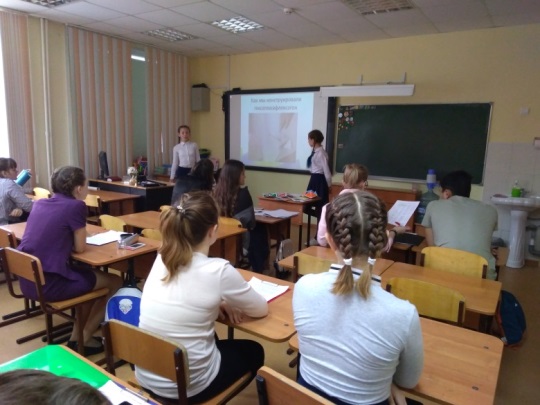 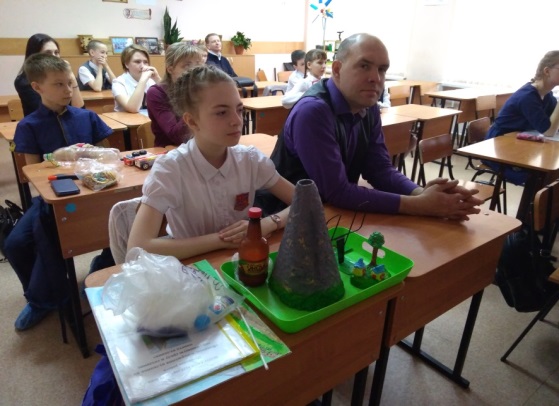 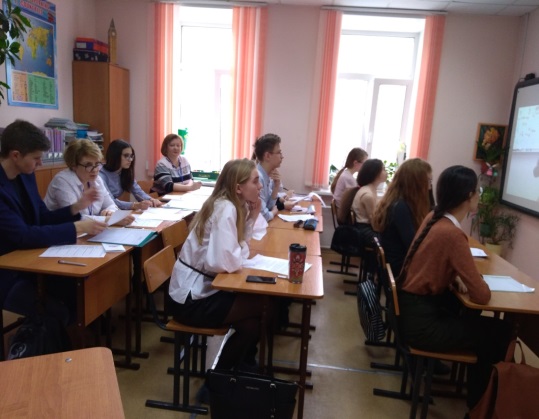 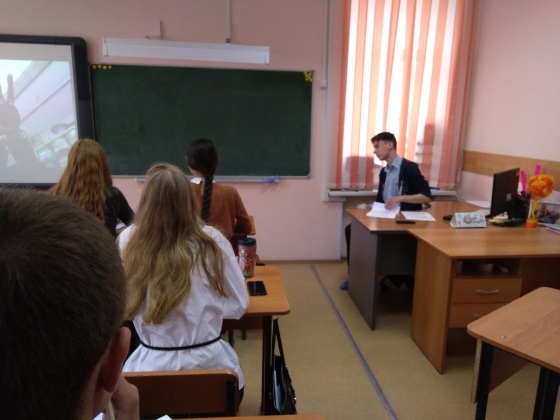 Краткое наименование ООУНазвание сетевого мероприятияКоличество участниковКоличество участниковИз каких ООУ приняли участиеПартнёры, участвующие в  организации и проведении мероприятияФИО, должность преподавателей организовывавших и проводивших мероприятиеКраткое наименование ООУНазвание сетевого мероприятияучениковучителейМАОУ гимназия №55 им.Е.Г.ВёрсткинойНПК «Проект как способ познания мира»17548гимназии №18, 6, 55, 29,56, «Томь»,  католическая гимназия,СОШ № 14,   37,  32, 28, 38, 35, 4, 44,67, 11, 58, академического лицея, лицея №7.ИМЦ, ТГПУ БХФ, ТГУ ФП, Парк социокультурных технологий.Пекшева Надежда Александровна, зам.директора по НМР, Цой Татьяна Алексеевна, зам.директора по обеспечению безопасности